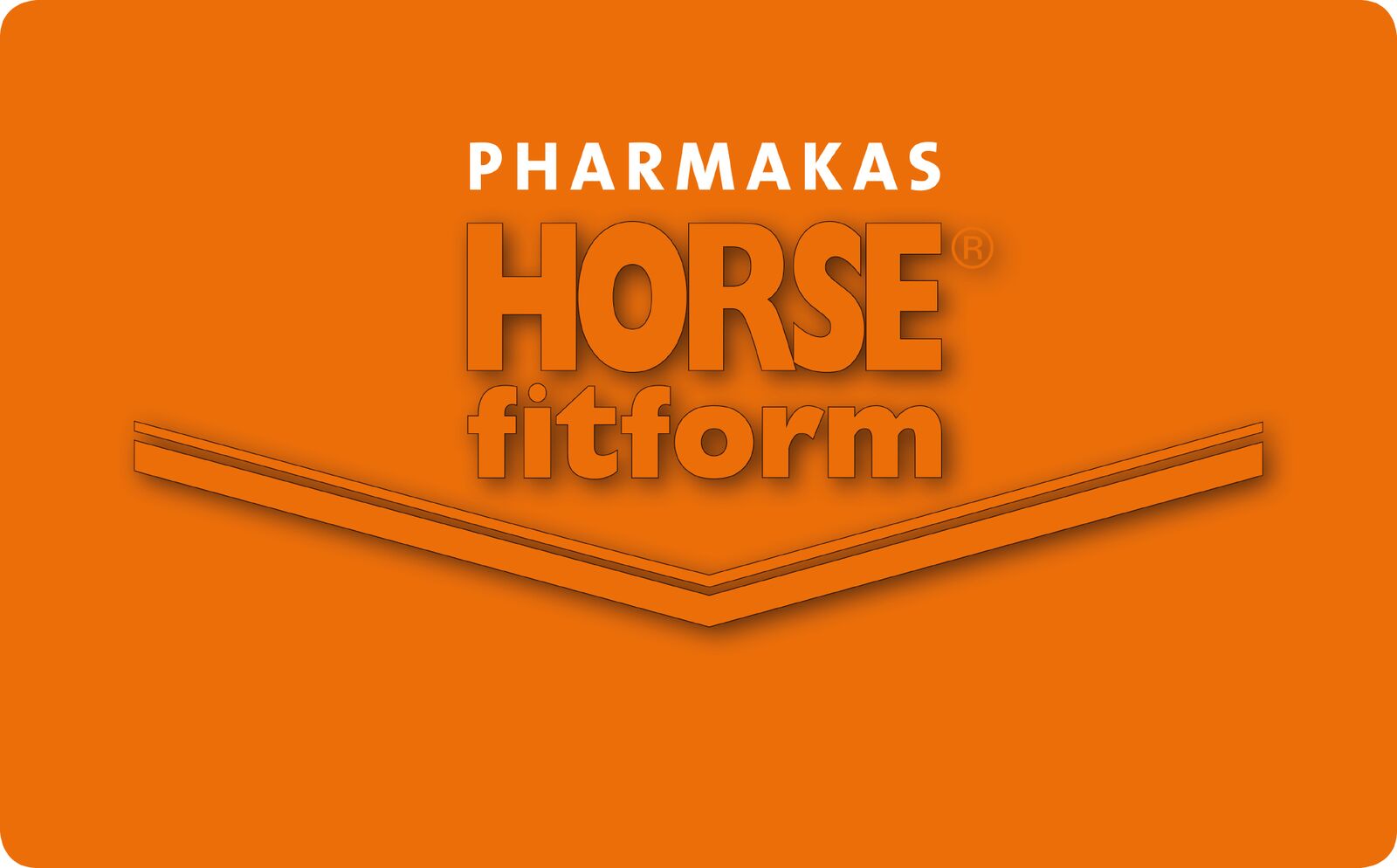 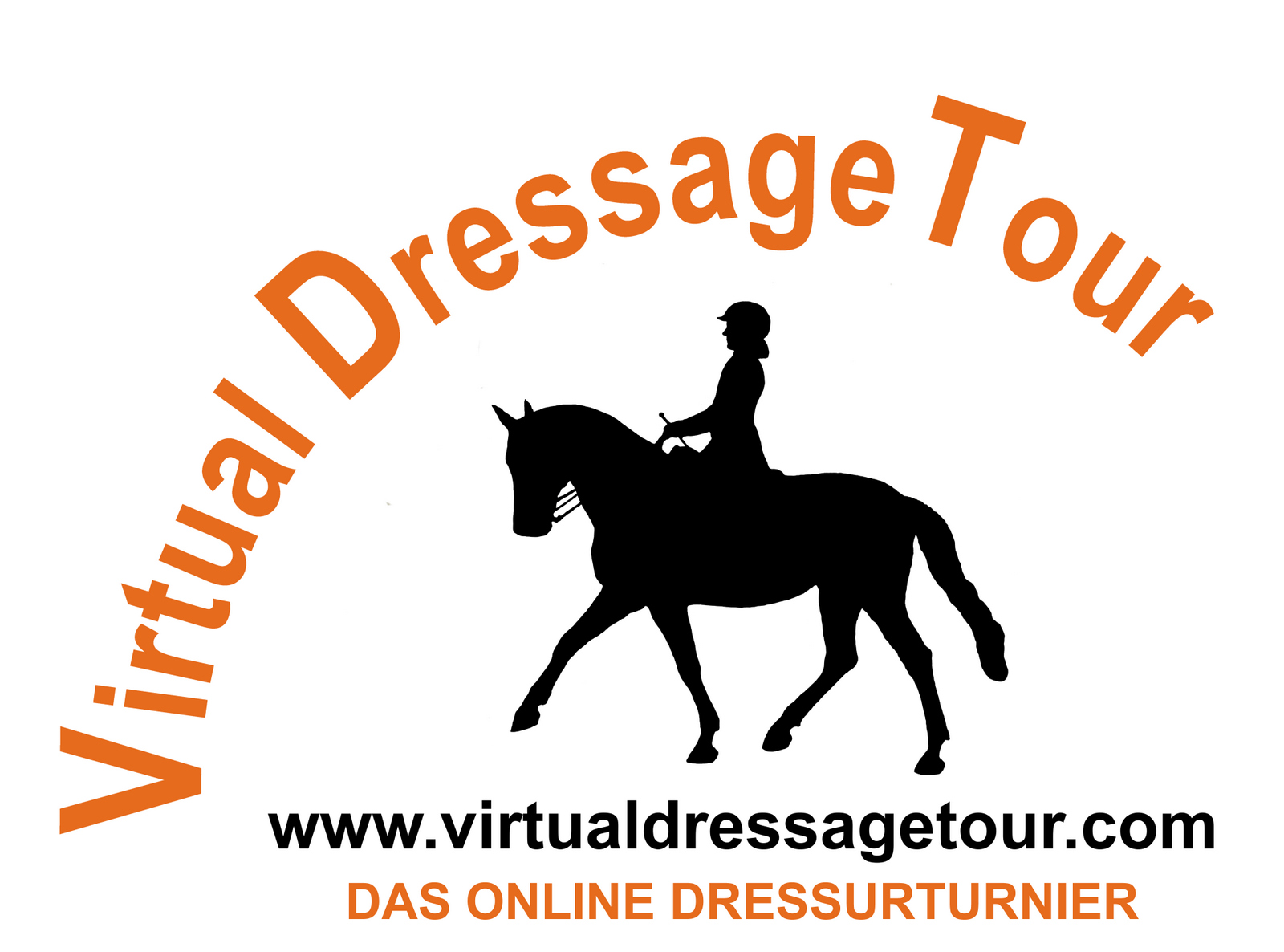 20x40VDT - medium 08ProgramProgramProgramBemærkningerBemærkninger1.AXCIndridning i arbejdstrav.Parade, hilse og arbejstrav.Venstre hånd.Indridning i arbejdstrav.Parade, hilse og arbejstrav.Venstre hånd.2.EBDreje mod venstre.Dreje til højreDreje mod venstre.Dreje til højre3.A Parade, en hestelængde tilbagetrædning, derefter arbejdstrav.Parade, en hestelængde tilbagetrædning, derefter arbejdstrav.4.K - MMSkråt igennem, med øgning.Arbejdstrav.Skråt igennem, med øgning.Arbejdstrav.5.H – FXSkråt igennem.Arbejdsgalop til højre. Skråt igennem.Arbejdsgalop til højre. 6.AA20 m volte.Lige ud.20 m volte.Lige ud.7.K – H HGalop øgning.ArbejdsgalopGalop øgning.Arbejdsgalop8.CX    ½ 20 m volte, ved X arbejdstrav og skift volten.½ 20 m volte, ved X arbejdstrav og skift volten.9.AArbejdsgalop – lige ud.Arbejdsgalop – lige ud.10.F – HHSkråt igennem.Arbejdstrav.Skråt igennem.Arbejdstrav.11.MB - KMiddelskridthalv skråt igennem.Middelskridthalv skråt igennem.12.KArbejdstravArbejdstrav13.AXOp ad midtenParade, hilse.Op ad midtenParade, hilse.Forlad banen ved A i skridt for lange tøjler.Forlad banen ved A i skridt for lange tøjler.Forlad banen ved A i skridt for lange tøjler.Forlad banen ved A i skridt for lange tøjler.